Муниципальное автономное дошкольное образовательное учреждение  детский сад №199  г. Ростова-на-ДонуТЕХНИКА НЕТРАДИЦИОННОГО РИСОВАНИЯ В МЛАДШЕЙ ГРУППЕ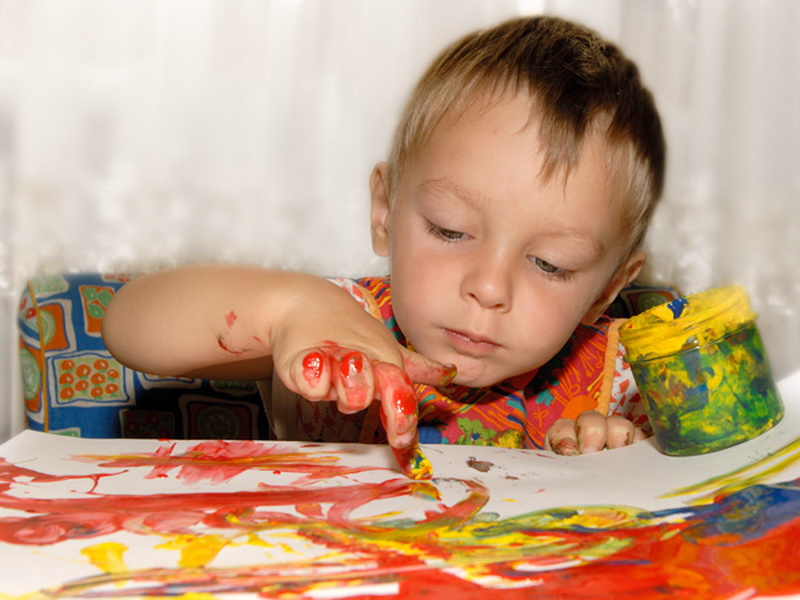 Разработалавоспитатель высшейквалификационной категорииЗинченко Л. В. “Истоки способностей и дарования детей – на кончиках пальцев. От пальцев, образно говоря, идут тончайшие нити – ручейки, которые питают источник творческой мысли. Другими словами, чем больше мастерства в детской руке, тем умнее ребенок”.В.А.Сухомлинский         С самого раннего возраста дети пытаются отразить свои впечатления об окружающем мире в своем изобразительном творчестве. Иногда им не нужны краски, кисточки и карандаши. Они рисуют пальчиками, ладошками на запотевшем стекле, палочкой на песке, иногда маминой помадой или зубной пастой на стекле, водой разлитой на столе. А со временем изыскивают новые приемы отражения окружающей действительности в собственном художественном творчестве. Поэтому эту работу можно сделать целенаправленной и познакомить детей с имеющими место в изобразительном искусстве нетрадиционными техниками. Работая в этом направлении,  я убедилась в том, что рисование необычными материалами, оригинальными техниками позволяет детям ощутить незабываемые положительные эмоции. Результат обычно очень эффективный (сюрпризность!) и почти не зависит от умелости и способностей.   Нетрадиционные способы изображения достаточно просты по технологии и  напоминают игру. Какому ребенку будет не интересно рисовать пальчиками, делать рисунок собственной ладошкой, ставить на бумаге печатки и получать забавный рисунок?         Нетрадиционные техники – это толчок к развитию воображения, творчества, проявлению самостоятельности, инициативы, выражения индивидуальности.          Рисование с использованием нетрадиционных техник изображения не утомляет дошкольников, у них сохраняется высокая активность, работоспособность на протяжении всего времени, отведенного на выполнение задания.В  своей работе я использую пособие Р.Г. Казаковой «Рисование с детьми дошкольного возраста. Нетрадиционные техники рисования»,  программу  И.А. Лыковой «Цветные ладошки». Цель:  развитие творческих способностей младших дошкольников.Задачи:Познакомить с нетрадиционной изобразительной техникой.Развивать цветовосприятие, чувство ритма и композиции,  наблюдательность, внимание, мышление, память, мелкую моторику, речь. Воспитывать  интерес к природе и отображению ярких впечатлений (представлений) в рисунке. Вызывать у детей желание помочь кому-либо.Основные техники нетрадиционного рисования:Рисования пальчиками и ватными палочками – это самый простой способ получения изображения. Малыш опускает в гуашь пальчик или ватную палочку и наносит точки, пятнышки на бумаге. Работу начинаем с одного цвета: даём возможность попробовать разные движения, оставить разные отпечатки. Мы стараемся  показать  много разных приемов рисования пальчиками: просто ставить следы-отпечатки, сравнивать отпечатки от разных пальчиков (например, сделать мизинчиком следы  маленького зайчика или мышки и большим пальцем изобразить следы медведя), проводить пальчиком , ватной палочкой линию (ручеек или дождик).Рисование ладошкой - детям очень нравится этот способ рисования. Обмакиваем ладонь ребенка в краску и ставим ей отпечаток  на бумаге. Рисование  пробками и печатками из картошки. Эта техника позволяет многократно изображать один и тот же предмет, составляя из его отпечатков самые разные композиции, украшая ими  салфетки, платки и т.д.Ребенок прижимает печатку к подушечке с краской и наносит оттиск на лист бумаги. Для получения другого цвета меняется и мисочка и печатка.Рисование  тычком жесткой полусухой кистью. Ребенок опускает в гуашь кисть и ударяет ею по бумаге, держа вертикально. При работе кисть в воду не опускаем. Можно заполнить весь лист, контур или шаблон. Эту технику мы используем, если надо нарисовать что-нибудь пушистое или колючее. Например, темы: «Мои любимые домашние животные», «Елочка пушистая, нарядная», «Веселый снеговик», «Ежик».  Оттиск  поролоном. Этот вид техники очень подходит при  изображении животных, так как передает фактурность пушистой поверхности объекта, а также для выполнения цветных фонов в разных композициях. Поролоном можно как  размазывать краску по бумаге, так и примакивать по поверхности листа.Планирование организованной образовательной деятельности  соответствует  лексическим темам. Все игры-занятия представляют интеграцию образовательных областей  «Художественное творчество», «Познание», «Коммуникация», «Музыка», «Социализация». Необычное начало работы, применение современных технологий и устного народного творчества – все это помогает  не допустить в детскую изобразительную деятельность однообразие и скуку, обеспечивает живость и непосредственность детского восприятия и деятельности.СентябрьОктябрьНоябрьДекабрьЯнварьФевральМартАпрельМайСписок литературыЛыкова Л.А. Изобразительная деятельность в детском саду: планирование, конспекты занятий. Методические рекомендации. Младшая группа. – М.: КАРАПУЗ_ДИДАКТИКА, 2008.Рисование с детьми дошкольного возраста: Нетрадиционные техники, планирование, конспекты занятий / Под ред. Р.Г.Казаковой. – М.: ТЦ Сфера, 2005.Шклярова М. Рисуйте в нетрадиционной технике! // Дошкольное воспитание. – 1995. - №11. – С. 14 – 19.№ п/пТема организованной образовательной деятельностиТехникаОборудование1.«Мой любимый дождик»Рисование пальчиками- листы светло-серого цвета с наклеенными тучками разной величины;- синяя гуашь в мисочках,- салфетки, - зонтик для игры;- магнитофон.  2.«Рябинка»Рисование ватными палочками- гуашь красного цвета в баночках;- незавершенные композиции «Ягодки на веточках», подготовленные заранее воспитателем;- игрушка – птичка.3. «Осенние листочки»Рисование ватными палочками- силуэты березы;- гуашь желтого цвета;- салфетки.4.«Мухомор»Рисование пальчиками- вырезанные из белой бумаги мухоморы с раскрашенной в красный цвет шляпкой; - гуашь белого цвета;- чашечки;- салфетки;- иллюстрации мухоморов.№ п/пТема занятияТехникаОборудование1.«Ласковый котенок»Рисование поролоном- листы бумаги с нарисованным силуэтом котенка;- игрушка котенок;- гуашь белого, черного, оранжевого цвета в чашечках;- салфетки;2.«Вышла курочка гулять свежей травки пощипать»Рисование  поролоном- силуэты курочек;- гуашь желтого цвета.3.«Яблочные компоты в баночках»Оттиск печатками из картофеля- вырезанные из бумаги силуэты банок разного размера;- гуашь красного  и  желтого  цвета в чашечках;- салфетки;- банки с вареньем;- чайные ложки.4.«Ёжик»Рисование жёсткой полусухой кистью- силуэты ежиков;- гуашь коричневого цвета.№ п/пТема занятияТехникаОборудование1.«Путешествие по Дубне на автобусе»Оттиск картофеля- заготовки автобуса  без колес;- гуашь синего и зеленого цвета.2.«Звездочки на небе»Рисование пальчиками- листы бумаги темно-синего цвета с аппликацией - крыши домов;- гуашь желтого  цвета в чашечках;- салфетки;- иллюстрации с ночным звездным небом;3.«Наряды для наших кукол» Рисование ватными палочками- вырезанные из бумаги силуэты платьев;- куклы;- гуашь разноцветная в чашечках;- салфетки;4.«Воздушные шарики»Оттиск печатками картофеля- листы бумаги с изображением клоуна;- гуашь красного, желтого, зеленого, синего цвета.№ п/пТема занятияТехникаОборудование1.«Снегопад»Рисование ватными палочками- листы светло-голубого цвета;- белая гуашь в плошках,- салфетки. 2.«Пушистаяёлочка» Рисование жесткой полусухой кистью- силуэты елочек;- зеленая  гуашь в плошке,- салфетки, - магнитофон3.«Ёлочные шары»	Рисование пробками- гуашь красного, желтого, синего цвета;-магнитофон.4.«Шапка Деда Мороза»Рисование пальчиками- заготовки  Деда Мороза;-гуашь синего и красного цвета;- магнитофон.№ п/пТема занятияТехникаОборудование1.«Зайка»Рисование жесткой полусухой кистью- листы бумаги голубого цвета с нарисованным силуэтом зайчика;- гуашь белого цвета;- чашечки;- салфетки;- магнитофон.2.«Рукавички для мамы»Рисование пальчиками (кружочки и полоски)- заготовки рукавичек;- гуашь красного, желтого, синего, зеленого цвета.3.«Зернышки для воробышков»Рисование ватными палочками- листы с изображением  воробышков;- гуашь желтого цвета.4.«В январе много снега во дворе (сугробы)»Оттиск поролона-  листы бумаги голубого цвета;- гуашь белого цвета;- силуэты санок.№ п/пТема занятияТехникаОборудование1.«Снеговик»Рисование жесткой полусухой кистью- листы голубого цвета с изображением снеговиков;- гуашь белого цвета.2.«Украсим   галстук для папы»Рисование ватными палочками (полоски)- силуэты галстуков;- гуашь синего и зеленого цвета.3.«Чашка для дедушки»Рисование пробками- силуэты чашек;- разноцветная гуашь.4.«Бусы для куклы Кати»Рисование пальчиками- листы бумаги с нарисованной линией – нитка для бус;- кукла Катя;- гуашь разноцветная;- чашечки для краски;- салфетки.№ п/пТема занятияТехникаОборудование1.«Веточка мимозы»Рисование пальчиками- листы бумаги с веточками мимозы;- гуашь желтого цвета;- чашки для краски;- салфетки;- магнитофон.2.«Весёлые матрёшки»Рисование ватными палочками- образцы матрешек; бумажный силуэт матрешки;- красная, желтая, синяя гуашь;- салфетки.3.«Забавный щенок»(потешка «Баю –баю-баю-бай…)Рисование жесткой полусухой кистью- силуэты животных;- гуашь коричневого цвета.4.«Медвежонок проснулся»Рисование поролоном- листы с изображением медвежат;- гуашь коричневого цвета.№ п/пТема занятияТехникаОборудование1.Солнышко (коллективная работа)Рисование ладошками- лист ватмана с нарисованным посередине жёлтым кругом;- гуашь жёлтого цвета в плошке.2.«Волшебный дождик»Рисование свечой-листы  бумаги с уже нанесёнными свечой рисунками;- тушь синего цвета.3.«Украсим крылья бабочки»Рисование колпачками от фломастеров- силуэты бабочек;- гуашь красного, желтого, зеленого, синего цвета;- магнитофон.4.«Носит одуванчик желтый сарафанчик»Рисование пальчиками - листы бумаги светло-зеленого цвета;- гуашь желтого цвета в чашечках;- салфетки;- магнитофон№ п/пТема занятияТехникаОборудование1.«Теремок»Рисование поролоном- шаблоны вырезанных домиков – теремков;- гуашь жёлтого цвета;-  настольный театр «Теремок».2.«Цветочная поляна»Рисование пробками- листы бумаги;- силуэты бабочек.3.«Травка»Рисование ладошкой- листы бумаги;- силуэты жучков, бабочек.4. «Божьи коровки на лужайке»Рисование ватными палочками- вырезанные и раскрашенные божьи коровки без точек на спинках; - чёрная гуашь в мисочках;- ватман;- салфетки.